 Молодежная Инициативная Группа Бороздиновской школы – «Друзья природы» начала активно работать над проектом разбивки клумбы на территории Бороздиновского СК.Наш девиз: "Давайте друзья, в любую погоду                 Будем беречь родную природу!"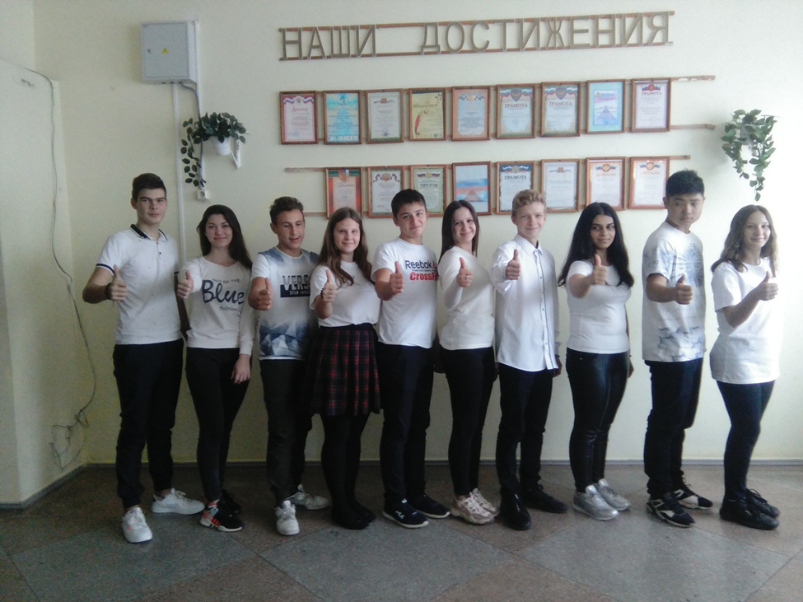 Экологическое образование сегодня признано всем мировым сообществом приоритетным. Поэтому в настоящее время люди стали все больше внимания обращать на состояние территорий, прилегающих к их дому, месту работы, учебным заведениям и другим объектам социального значения. И многие из указанных территорий, зачастую, требуют значительного благоустройства.Красиво оформленная территория поселка будет способствовать воспитанию у жителей поселка эстетического вкуса, формирования чувства ответственности за своё место жительство и желание изменить его облик. Красиво оформленный интерьер станет эффективным средством формирования экологической культуры наших жителей: детей, взрослых, будет формироваться новое гражданское сознание.Обследовав поселок Бороздиновский, мы сделали заключение, что оно выглядит не эстетично: во многих местах заросли сорняков, кустарника, который приходится вырубать всё лето. Нет места для отдыха. Анкетирование местного населения показало, что необходимо провести ряд мероприятий с целью создания уголка с новыми красивыми клумбами и скамейками. Так появился замысел проекта по озеленению и благоустройству территории, прилежащей Бороздиновскому Сельскому Клубу, куда за последнее время на все культурные мероприятия собирается довольно много жителей поселка и их гостей. 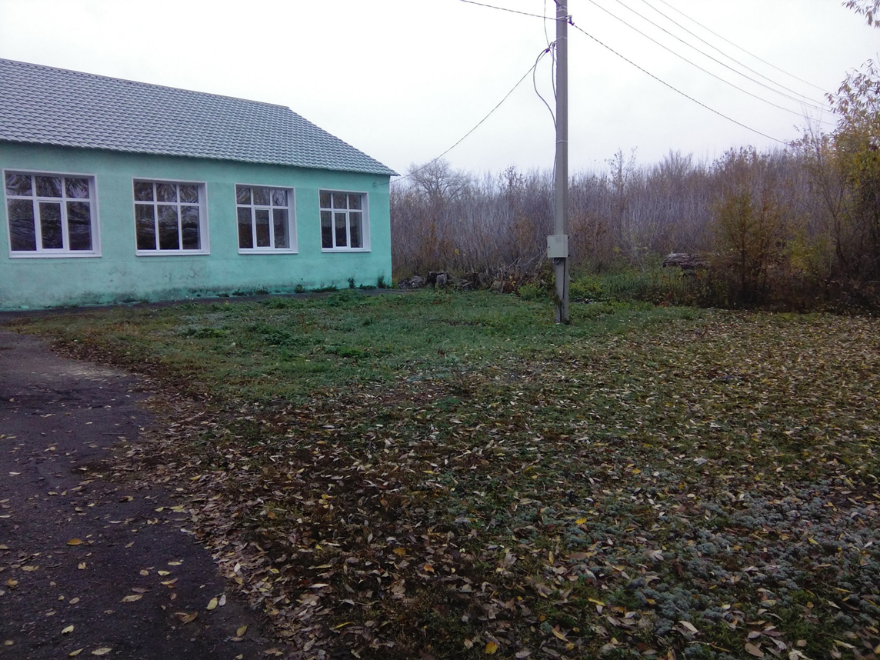 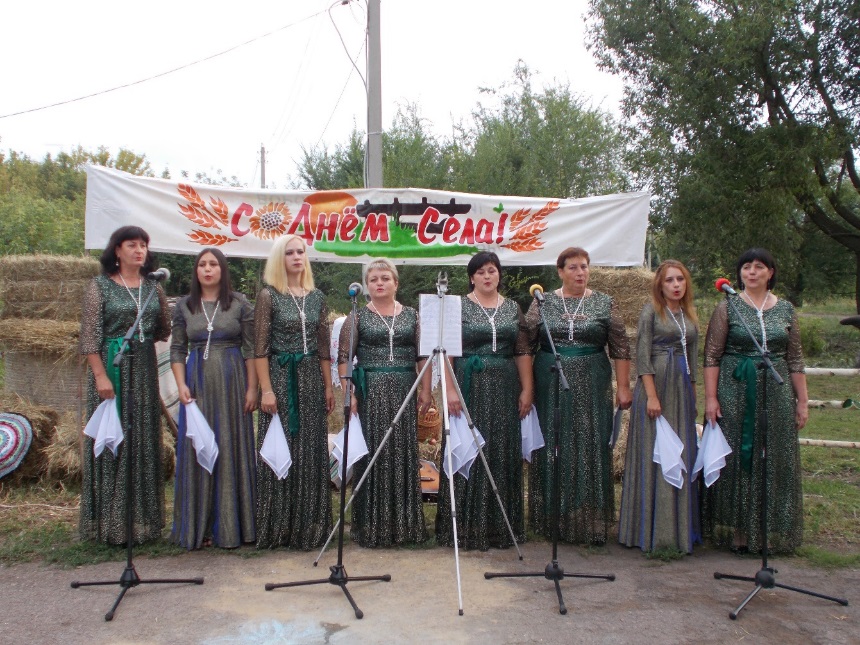 В этом году в СК сделали ремонт, поменяли окна и двери, заменили крыльцо и со дня на день подключат газ.Целью нашего проекта является: организация и проведение мероприятий по благоустройству поселка.Задачи проекта:-привить навыки экологического поведения, воспитания любви к природе;- привлечь внимание населения к решению актуальных проблем родного поселка;-провести социологический опрос среди местного населения по выявлению предложений благоустройства площади;-разработать и осуществить план озеленения и благоустройства площади;-развивать творческий интерес к практической деятельности в области ландшафтного дизайна.Мы проводили социальный опрос среди местного населения по анкете: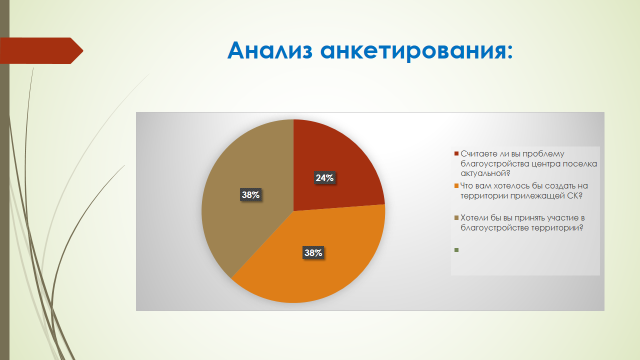 Мы обратились к главе администрации Новопокровского сельского поселения Кривобокой А.А.  для финансовой помощи для организации нашего проекта. Наметили основные направления в решении этого вопроса.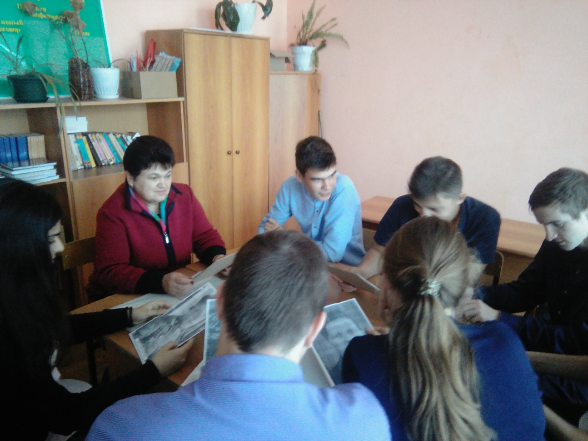 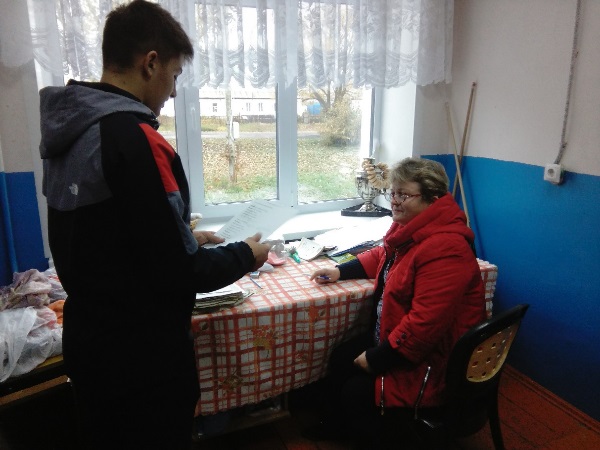 И первые результаты не заставили себя ждать: нам привезли землю для разбивки клумбы.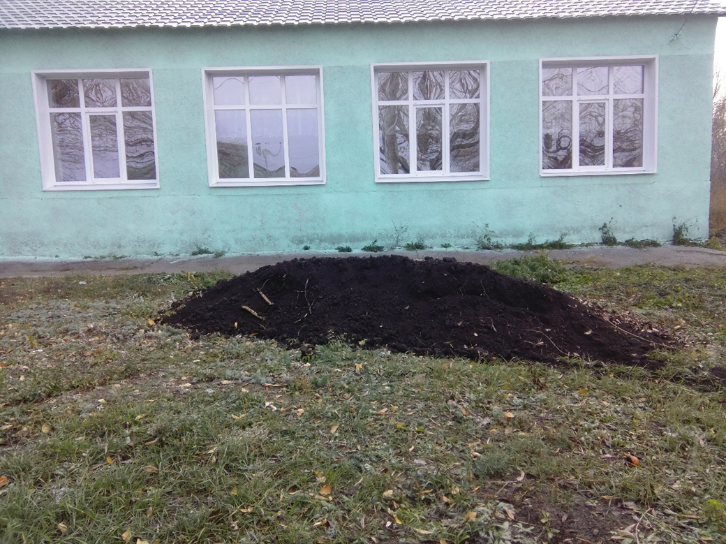 Мы думаем, что все прекрасно осознают важность вопроса эстетического оформления нашей территории. Мы приобретаем практические и теоретические навыки по созданию красоты, получены новые знания в области экологии, у нас активно развивается креативное мышление. При творческой и созидательной работе будут прививаться любовь к природе, к родному краю, к Родине, развивается чувство прекрасного. И чем труднее путь созидания красоты, тем прекраснее творения, нами созданные.Данный проект развивает чувство коллективизма, эстетический вкус, трудолюбие, ответственность, патриотизм, а жителям и гостям села приносит радость и пользу.Любое начинание, если приложить творческие возможности, фантазии и активность можно завершить успешно. Мы уверены, что в будущем поселок будет в обновленном виде радовать и жителей, и всех приезжающих гостей.